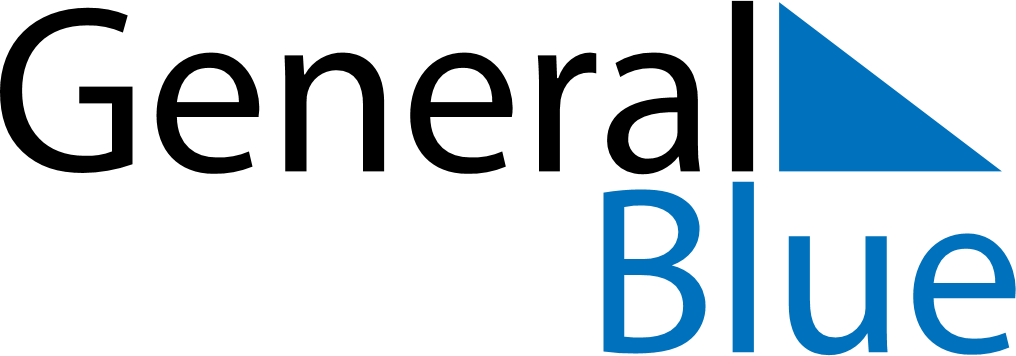 2027 – Q1Ethiopia  2027 – Q1Ethiopia  2027 – Q1Ethiopia  2027 – Q1Ethiopia  2027 – Q1Ethiopia  JanuaryJanuaryJanuaryJanuaryJanuaryJanuaryJanuarySUNMONTUEWEDTHUFRISAT12345678910111213141516171819202122232425262728293031FebruaryFebruaryFebruaryFebruaryFebruaryFebruaryFebruarySUNMONTUEWEDTHUFRISAT12345678910111213141516171819202122232425262728MarchMarchMarchMarchMarchMarchMarchSUNMONTUEWEDTHUFRISAT12345678910111213141516171819202122232425262728293031Jan 6: Christmas DayJan 19: EpiphanyFeb 8: First day of RamadanMar 2: Victory at Adwa DayMar 9: End of Ramadan (Eid al-Fitr)Mar 28: Day of Lament